 Prot. n. 396                                                                         Vercelli,24/02/2016Ai  Dirigenti Scolastici Loro SediAi DocentiEducazione FisicaLoro SediOggetto:  Regionale sport invernali  25febbraio 2016  -   Piano viaggioSi trasmette il programma dell’iniziativa in oggetto. Grazie della collaborazione e partecipazione.IL DIRIGENTE
Antonio Cataniafirma autografa sostituita a mezzo stampa ai sensi dell’articolo 3, comma 2 Decreto legislativo 39/1993PIANO VIAGGI – regionale Sport InvernaliBARDONECCHIA 25-02-2016	Si  COMUNICA IL PIANO VIAGGI PER LA MANIFESTAZIONE IN OGGETTO NEL GIORNO  25 FEBBRAIO 2016   CON IL SEGUENTE TRAGITTO:1 PULLMAN  ( salgono 25 persone )Ore6,00Partenza da   Varallo  Scuola Media salgono      n.7 PERSONEn.1 Alunno Cornacchione Pietro(ind) –I.C.Balmuccia +1 accompagnatoren.3 allieve +1acc Ist.Sup.D’Adda(sci)n.2 allievi Ist.Sup.D’Adda (sno)+ 1 accompagnatoreOre6,30ARRIVO BORGOSESIA piazzale Milanaccion 1 allievo Tarabola Mattia Lirelli Borgosesia(sci) +1 accompagnatore N.2 Alunne(sno) I.C.Borgosesia +1 accompagnatoreOre6,45Tappa a Gattinara Stazione FerroviariaSalgono 3 allievi ITG Gattinara + 1 accompagnatoreOre10,00circaArrivo a Bardonecchia –Melezet Ore16,00Rientro per le Sedi 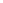 